MAISON 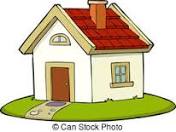 Repérer des informations sur le régime méditerranéen au moyen d’une interquête (http://www.unesco.org/culture/ich/fr/RL/la-diete-mediterraneenne-00884Interquête 1Consultez ces sites http://www.unesco.org/culture/ich/fr/RL/la-diete-mediterraneenne-00884http://fr.dietamedunesco.it/dieta-mediterranea/la-dieta-mediterranea-unesco et repérez les renseignements suivantsen quelle année la diète méditerranéenne a été inscrite au patrimoine Unesco ? définissez la diète méditerranéenne dites quelles sont les caractéristiques du modèle nutritionnel de la diète méditerranéenne ? quels sont les aspects culturels et sociaux liés à la diète méditerranéenne ? quel est le rôle de la femme ? quels sont les états du bassin méditerranéen qui ont soutenu la candidature de la diète méditerranéenne ? 